Výsledky školní ankety o stravování v jídelně ZŠ Školní ve Vrchlabí, projekt Zdravě jíst, zdravě žítBřeznové ankety v roce 2014 se zúčastnilo celkem 354 dotazovaných. V kategorii 3.-5. třídy 109 žáků, kat. 6.-7. třídy 55 žáků, kat. 8.-9. třídy 53 žáků a v kategorii dospělých (rodiče, učitelé, kuchařky, strávníci školní jídelny) 117 respondentů. Od žáků či rodičů jsme získali 17 receptů na zdravé pokrmy.Celkový přehled byl vytvořen výběrem 2 - 3 nejčastějších odpovědí ze všech sledovaných kategorií 3-5, 6-7, 8-9, dospělí.Komentář k vybraným položkám:Na základních školách nebývá zcela obvyklé, aby si žáci mohli vybírat z více druhů jídel. Školní jídelna je prostorná a vybavená pěkným nábytkem. V posledních měsících zařazuje školní kuchyně do jídelníčku nutričně (výživově) vyváženější a na zeleninu bohatší jídla „zdravější“ kuchyně. Záměrem školní kuchyně i školy je nabízet pestrá, vyvážená a zdravá jídla svým strávníkům. Kvalitní a zdravá strava, která rozhodně není běžná v našich rodinách, omezuje civilizační choroby, přispívá k lepší fyzické i psychické kondici, zlepšuje výsledky školní práce.Školní kuchyně a jídelna není jenom stravovací zařízení. Je součástí školy, jejímž úkolem je také poskytovat informace o moderních trendech stravování. V hodinách učitelé o zdravém jídelníčku vyučují. Teorie musí být propojena s praxí. Proto se budete v jídelníčku kuchyně setkávat stále častěji se zdravými a hodnotnými pokrmy. Bude na vás, zda zdravou nabídku využijete. I my se seznamujeme s novými trendy a recepty a budeme se stále zdokonalovat.Dobrou chuť a na zdraví.Komentář k vybraným položkám:Velký hluk – při koncentraci velkého množství lidí v místnosti je obtížné dodržet intenzitu                       hluku na příjemné úrovni. Každý z nás může svým hlasem přispět k tomu, 
                     abychom byli obtěžováni nadměrným hlukem co nejméně.Dlouhé fronty – je velmi těžké sestavit rozvrh, aby postupně končily třídy tak, že v jídelně                              bude málo žáků. Čím více žáků ve škole, tím větší pravděpodobnost, že se                              sejdou v jeden čas také v jídelně. Půjde-li škola trendem poslední doby –                              naplněnost tříd na 30 žáků, bude v jeden čas končit i více žáků. Nicméně je                             také v našem zájmu, aby v jídelně byly fronty co nejmenší.Automat na čokoládu a kávu – příprava instantních a sladkých nápojů není součástí filozofie
                                                       zdravého přístupu naší školy. Káva s kofeinem, který má mj.                                                        povzbuzující účinky, není ten správný nápoj pro žáky základní                                                        školy. Cukry bychom měli omezovat.Špinavé skleničky – problém výdobytků lidské civilizace (myčka na nádobí) s sebou přináší                                    úskalí spojené s matovatěním skla. Matné skleničky mohou působit                                    špinavým dojmem.Špinavé tácy – tácy se myjí v profesionální myčce na nádobí, ale stává se, že při rychlé
                           frekvenci mytí zůstávají  některé nečistoty na tácech, ty ručně dočišťuje 
                           personál u myček. Zvýšíme kontrolu výstupů z myčky a budeme se snažit                            předcházet tomuto problému.Vlasy v jídle – kuchařky nosí vlasy sepnuté a pokrývky hlavy při vaření i výdeji jídel.Slaná či kořeněná jídla - snažíme se trvale omezovat spotřebu soli i koření, zároveň 
                                           zařazujeme v rámci možností stále více čerstvé bylinky.Předbíhání ve frontách – předbíhání je nežádoucí jev, který se budou dozorující učitelé                                             snažit minimalizovat. Někdy přednostně si jdou pro jídlo učitelé.                                             Často musí jít připravit odpolední výuku, vyřizovat úřední                                             dokumentaci, mají sjednané osobní či telefonické schůzky, připravují                                            se na výuku na následující dny apod. Děkujeme za vaši ochotu.Komentář k vybraným položkám:Oblíbená jídla nepocházejí zrovna z receptur zdravé výživy. Není divu. Naše společnost nebyla a stále ještě není zvyklá preferovat jídla, která prospívají našemu zdraví. Jídla, která pozitivně působí na naše tělo, obsahují vyvážený poměr obilovin (zdroj cukrů - škrobu), luštěnin (zdroj bílkovin), ovoce a zeleniny (zdroj minerálních látek a vitamínů). Máslo a kvalitní oleje zajišťují přísun tuků. Maso může jídelníček zpestřovat, nemělo by ale tvořit největší položku na talíři. Zdravé jídlo je jídlo připravované ze základních surovin (obilniny – celé zrno, luštěniny, ovoce, zelenina, maso, brambory), není chemicky dochucované a přibarvované, jak to známe z polotovarů a potravinářských výrobků. I zdravé jídlo musí oku lahodit a polaskat chuťové buňky. Jíst zdravé jídlo s odporem také není ta správná cesta. Získá–li naše škola grantové prostředky, zařadíme do jídelníčku  také jídla v BIO KVALITĚ.Komentář k vybraným položkám:Prejt, párek, sekaná – rozhodně se nejedná o potraviny, které výživoví poradci vychvalují.                                       Omezení spotřeby je i ze zdravotního hlediska žádoucí.Hrachová kaše, čočka – hrách a čočka patří mezi luštěniny, které jsou bohaté na bílkoviny. 
                                          Zejména vegetariáni musí luštěniny začlenit do svého jídelníčku, aby                                          byl vyvážený a poskytl organismu dostatek kvalitních živin. Existují                                          různé způsoby přípravy těchto surovin, které jsou chuťově různorodé.                                          Už nyní můžeme luštěniny ochutnat v naší jídelně v těchto                                          pokrmech: hrášek se žampiony; kotleta, šťouchané brambory, zelené                                           fazolky; kovbojské fazole; šoulet; chilli corn carne …………………………
                                          Z čočky, hrachu, cizrny je možné připravovat oblíbenější placičky,                                           popř. mixované, nezahuštěné polévky.Koprová (křenová) omáčka -  jedná se o suroviny aromatické a chuťově výrazné. Některým                                                     lidem nemusí být po chuti, podobně jako houby.Svíčková omáčka – klasická ukázka různorodosti lidské chuti. Tuto omáčku nalezneme na                                    seznamu mezi jídly oblíbenými a neoblíbenými, v klasické formě určitě                                    nepatří do zdravého jídelníčku. Ale dá se ozdravit.Ve školní jídelně máme možnost výběru ze 2 – 3 variant jídel. Tím zcela záměrně přispíváme k pestrosti jídelníčku a možnosti výběru jídla, které nám chutná. Díky tomu můžeme zařazovat do jídelníčku i zdravější jídla připravovaná podle zásad současných moderních trendů a požadavků. I my jsme ve fázi učení se nových receptů a přípravy kvalitních jídel. Získáváme nové poznatky, školíme se a učíme se vařit zdravě a moderně. Proto vás žádáme o shovívavost při hodnocení nových receptů, uvítáme vaše konstruktivní názory, které pomohou zkvalitnit naši školní kuchyni.Komentář k některým vybraným položkám:Kvalitní, zejména mořské ryby – rybí maso, ideálně z volného chovu, je z výživového hlediska 
                                                         vhodné častěji zařazovat do jídelníčku.Zdravá pizza –  připravuje se do jídelníčkuPalačinky, lívance – z dietologického a výživového pohledu jde o nežádoucí pokrmy, které                                    obsahují velké množství cukru a bílé mouky (bílý cukr negativně působí                                     na činnost slinivky břišní /cukrovka/, okyseluje organismus, odebírá tělu                                     vápník, oslabuje aktivitu bílých krvinek /imunita/, pomáhá množení                                     mikroorganizmů a plísní v těle, přispívá k obezitě, vysokému krevnímu                                     tlaku, podporuje hyperaktivitu a nižší soustředěnost, vyvolává závislost).                                                                                                   Lze je snad akceptovat jako sladkou přílohu, která se objevuje v jídelníčku                                   ojediněle ke zpestření. Neměla by to být priorita školní kuchyně. 
                       "Prosíme návštěvníky, aby nekrmili naše opice cukrem, nevydrží tolik jako lidé a brzy zahynou."NÁPIS V ZOO V PARKU DE LA TETE D´OR V LYONUcukr může být jed: https://www.youtube.com/watch?v=BP8ASidvgaYHranolky – jde o přílohu připravovanou smažením na oleji, navíc kombinace škrobu                     (v bramborech) a tuku je ze zdravotního hlediska nežádoucí. Na tucích                    připravované fritované pokrmy rozhodně nepatří mezi zdravé potraviny.                    Nechceme přispívat k možnému poškozování lidského zdraví,                   poškozování lidského zdraví, zejména přípravou na přepalovaných tucích. Je 
                   individuálním rozhodnutím vás a vašich rodičů, zda je v soukromí budete jíst.
                   Smažený sýr – již svou přípravou nejde o pokrm z řady zdravých jídel. I příprava v 
                          podmínkách školní kuchyně a výdeje u okénka je problematická. Je to spíše                          pokrm minutkové kuchyně, což v podmínkách školní jídelny není 
                          realizovatelné. Více zeleniny, zeleninových salátů – jsou to položky, které rozšiřují náš jídelníček správným 
                                                                směrem i do budoucna. Kvalitní a zdravé potraviny a pokrmy jsou také finančně náročnější. Školní kuchyně se musí s přípravou jídel vejít do určité cenové kalkulace, která rozvoj zdravého stravování může trochu přibrzďovat.Školní žákovské obědy jsou státem dotované. Proto je povinností rodičů či žáků si na dobu nepřítomnosti ve škole obědy odhlašovat. Dle zákona není povoleno odebírat dotované obědy žákům domů, pouze v první den nemoci. Rodiče se vystavují případnému dofinancování odebraných obědů u nemocného žáka, jak vychází i z poznatků kontrol České školní inspekce. Děkujeme, že to respektujete a sami tak zabraňujete případným nepříjemným situacím.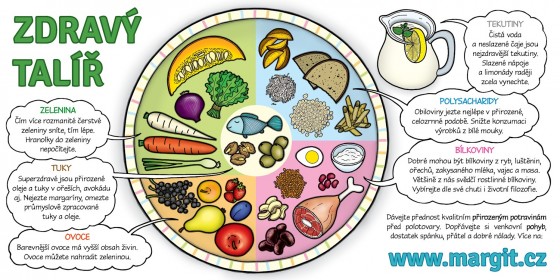 O zásadách zdravého stravování a životního stylu se můžete dočíst také na:www.margit.czhttp://www.skutecnezdravaskola.cz/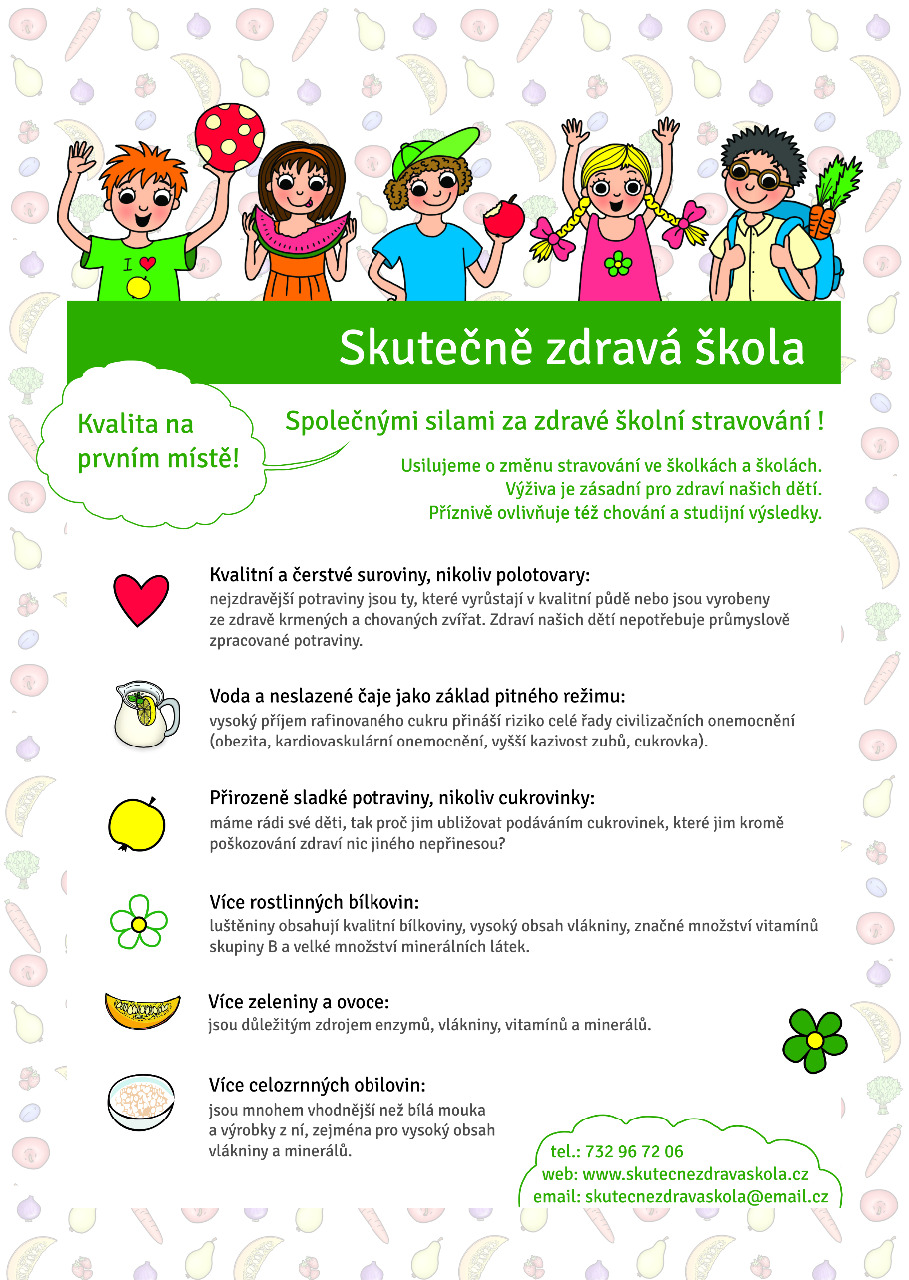 1 = salátový bar1 = salátový bar2 = pěkné prostředí2 = pěkné prostředí3 = slušný personál3 = slušný personál4 = dobré jídlo4 = dobré jídlo5 = výběr jídel5 = výběr jídel6 = ostatní6 = ostatní1 = salátový bar1 = salátový bar2 = pěkné prostředí2 = pěkné prostředí3 = dobré jídlo3 = dobré jídlo4 = možnost výběru jídel4 = možnost výběru jídel4 = možnost výběru jídel5 = objednávání obědů5 = objednávání obědů5 = objednávání obědů6 = ostatní6 = ostatní1 = slušný personál1 = slušný personál2 = pěkné prostředí2 = pěkné prostředí3 = salátový bar3 = salátový bar4 = pestrý jídelníček4 = pestrý jídelníček5 = ostatní5 = ostatní1 = možnost výběru jídel1 = možnost výběru jídel1 = možnost výběru jídel2 = salátový bar2 = salátový bar3 = slušný personál3 = slušný personál4 = pěkné prostředí4 = pěkné prostředí5 = začínají se připravovat zdravá jídla5 = začínají se připravovat zdravá jídla5 = začínají se připravovat zdravá jídla5 = začínají se připravovat zdravá jídla6 = dobrá jídla6 = dobrá jídla7 = pestrý jídelníček7 = pestrý jídelníček8 = ostatní8 = ostatní1 = hluk2 = špinavé tácy2 = špinavé tácy3 = malé porce3 = malé porce4 = dlouhé fronty4 = dlouhé fronty5 = jídlo mi moc nechutná5 = jídlo mi moc nechutná5 = jídlo mi moc nechutná6 = ostatní6 = ostatní1 = vlasy v jídle1 = vlasy v jídle2 = chybí automat na čokoládu2 = chybí automat na čokoládu2 = chybí automat na čokoládu3 = jídlo mi nechutná3 = jídlo mi nechutná3 = jídlo mi nechutná4 = dlouhé fronty4 = dlouhé fronty5 = špinavé tácy5 = špinavé tácy6 = vaření z polotovarů6 = vaření z polotovarů6 = vaření z polotovarů7 = špinavé skleničky7 = špinavé skleničky7 = špinavé skleničky8 = výběr jen ze dvou jídel8 = výběr jen ze dvou jídel8 = výběr jen ze dvou jídel9 = ostatní9 = ostatní1 = špinavé sklenice1 = špinavé sklenice2 = chybí automat na čokoládu a kávu2 = chybí automat na čokoládu a kávu2 = chybí automat na čokoládu a kávu2 = chybí automat na čokoládu a kávu3 = dlouhé fronty3 = dlouhé fronty4 = nedobré jídlo4 = nedobré jídlo5 = špinavé tácy5 = špinavé tácy6 = ostatní6 = ostatní1 = hluk2 = moc soli či koření2 = moc soli či koření2 = moc soli či koření3 = malé porce3 = malé porce4 = výběr jen z 2 jídel4 = výběr jen z 2 jídel4 = výběr jen z 2 jídel5 = ostatní5 = ostatní1 = milánské špagety1 = milánské špagety1 = milánské špagety2 = řízek3 = buchtičky se šodó3 = buchtičky se šodó3 = buchtičky se šodó4 = krupicová kaše4 = krupicová kaše5 = přírodní kuřecí řízek5 = přírodní kuřecí řízek5 = přírodní kuřecí řízek6 = lasagne6 = lasagne7 = svíčková7 = svíčková8 = ostatní8 = ostatní1 = milánské špagety1 = milánské špagety1 = milánské špagety2 = buchtičky se šodó2 = buchtičky se šodó2 = buchtičky se šodó3 = lasagne3 = lasagne4 = přírodní kuřecí řízek4 = přírodní kuřecí řízek4 = přírodní kuřecí řízek5 = salát s bagetou5 = salát s bagetou6 = ostatní6 = ostatní1 = milánské špagety1 = milánské špagety1 = milánské špagety2 = lasagne2 = lasagne3 = přírodní kuřecí řízek3 = přírodní kuřecí řízek3 = přírodní kuřecí řízek4 = řízek5 = rizoto6 = ostatní6 = ostatní1 = lasagne1 = lasagne2 = svíčková2 = svíčková3 = přírodní kuřecí řízek3 = přírodní kuřecí řízek3 = přírodní kuřecí řízek4 = milánské špagety4 = milánské špagety5 = losos6 = ostatní6 = ostatní1 = čočka2 = koprová omáčka2 = koprová omáčka3 = jídlo s houbami3 = jídlo s houbami4 = hrachová kaše4 = hrachová kaše5 = svíčková5 = svíčková6 = ostatní6 = ostatní1 = čočka s párkem či vejcem1 = čočka s párkem či vejcem1 = čočka s párkem či vejcem2 = bramborová kaše2 = bramborová kaše2 = bramborová kaše3 = prejt4 = hrachová kaše4 = hrachová kaše5 = nudle (šišky) s mákem5 = nudle (šišky) s mákem5 = nudle (šišky) s mákem6 = ostatní6 = ostatní1 = čočka s vejci či párkem1 = čočka s vejci či párkem1 = čočka s vejci či párkem2 = hrachová kaše2 = hrachová kaše3  = ryby4 = koprová omáčka4 = koprová omáčka5 = ostatní5 = ostatní1 = prejt2 = párky3 = sekaná3 = sekaná4 = lečo5 = hrachová kaše5 = hrachová kaše6 = čočka s vejci, párkem6 = čočka s vejci, párkem6 = čočka s vejci, párkem7 = ostatní7 = ostatní1 = pizza2 = palačinky, lívance2 = palačinky, lívance2 = palačinky, lívance3 = hranolky3 = hranolky4 = smažený sýr4 = smažený sýr5 = ostatní5 = ostatní1 = pizza2 = palačinky2 = palačinky3 = hranolky3 = hranolky4 = smažený sýr4 = smažený sýr5 = ostatní5 = ostatní1 = palačinky, lívance1 = palačinky, lívance1 = palačinky, lívance2 = pizza3 = hranolky3 = hranolky4 = smažený sýr4 = smažený sýr5 = ostatní5 = ostatní1 = více kvalitních ryb1 = více kvalitních ryb1 = více kvalitních ryb2 = více zeleniny2 = více zeleniny3 = zdravá jídla3 = zdravá jídla4 = palačinky, lívance4 = palačinky, lívance4 = palačinky, lívance5 = více salátů s bagetou5 = více salátů s bagetou5 = více salátů s bagetou6 = ostatní6 = ostatní